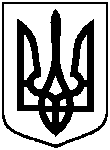 СУМСЬКА МІСЬКА ВІЙСЬКОВА АДМІНІСТРАЦІЯСУМСЬКОГО РАЙОНУ СУМСЬКОЇ ОБЛАСТІНАКАЗВідповідно до указів Президента України від 24 лютого 2022 року № 64/2022 «Про введення воєнного стану в Україні» (зі змінами) та від 31 жовтня 2023 року № 720/2023 «Про утворення військової адміністрації», розпорядження Президента України від 31 жовтня 2023 року № 184/2023-рп «Про призначення О. Дрозденка начальником Сумської міської військової адміністрації Сумського району Сумської області», звернення управління освіти і науки Сумської міської ради від 24.11.2023 року № 13.01-18/1941, керуючись статтею 4, пунктом 5 частини другої статті 15 Закону України «Про правовий режим воєнного стану», підпунктом 2 пункту 1 Постанови Кабінету Міністрів України від 11 березня 2022 року № 252 «Деякі питання формування та виконання місцевих бюджетів у період воєнного стану»                                          (зі змінами)НАКАЗУЮ:1.	Унести зміни до Програми підвищення енергоефективності в бюджетній сфері Сумської міської територіальної громади на 2022-2024 роки, затвердженої рішенням Сумської міської ради від 26 січня 2022 року                   № 2715 – МР (далі - Програма), а саме:1.1. Пункт 2.3 додатку 2 Програми викласти в новій редакції:1.2. Пункт 2.17 додатку 2 Програми викласти в новій редакції:1.3. У пункті 2.3 додатку 3 Програми у колонках 9 та 11 цифри «6 750 000,00» замінити на цифри «5 596 886,00».1.4. У пункті 2.17 додатку 3 Програми у колонках 9 та 11 цифри «3 600 000,00» замінити на цифри «4 753 114,00».1.5. Колонки 1, 8, 10 пункту 2.3 у розрізі 2023 року додатку 4 Програми викласти в новій редакції:1.6. Колонки 1, 8, 10 пункту 2.17 у розрізі 2023 року додатку 4 Програми викласти в новій редакції:2. Організацію виконання даного наказу покласти на Департамент фінансів, економіки та інвестицій Сумської міської ради (Світлана ЛИПОВА).3. Контроль за виконанням даного наказу залишаю за собою.Начальник								Олексій ДРОЗДЕНКО28.11.2023м. Сумим. Сумим. Суми№ 17 – СМРПро внесення змін до Програми підвищення енергоефективності в бюджетній сфері Сумської міської територіальної громади на 2022-2024 роки, затвердженої рішенням Сумської міської ради від 26 січня 2022 року                             № 2715 – МР (зі змінами)№ з/пПріоритетні завданняЗаходи ПрограмиСтрок виконання, рокиВідповідальні виконавціДжерела фінансуванняОрієнтовні обсяги фінансування (вартість),  грн, у т. ч.Орієнтовні обсяги фінансування (вартість),  грн, у т. ч.Орієнтовні обсяги фінансування (вартість),  грн, у т. ч.Очікуваний результат*№ з/пПріоритетні завданняЗаходи ПрограмиСтрок виконання, рокиВідповідальні виконавціДжерела фінансування202220232024Очікуваний результат*123456789102.Термомодернізація будівель2.3. Капітальний ремонт покрівлі з утепленням Комунальної установи Сумська спеціалізована школа І-ІІІ ступенів № 29, м. Суми, Сумської області за адресою: вул.Заливна, 25 в м.Суми2022-2023Управління освіти і науки СМРБюджет ТГ2 640 000,005 596 886,00Утеплення 2285 кв.м. покрівлі, очікувана економія теплової енергії по завершенню робіт - 62 МВтгод/рік№ з/пПріоритетні завданняЗаходи ПрограмиСтрок виконання, рокиВідповідальні виконавціДжерела фінансуванняОрієнтовні обсяги фінансування (вартість),  грн, у т. ч.Орієнтовні обсяги фінансування (вартість),  грн, у т. ч.Орієнтовні обсяги фінансування (вартість),  грн, у т. ч.Очікуваний результат*№ з/пПріоритетні завданняЗаходи ПрограмиСтрок виконання, рокиВідповідальні виконавціДжерела фінансування202220232024Очікуваний результат*123456789102.Термомодернізація будівель2.17. Капітальний ремонт будівлі (утеплення фасаду) Комунальної установи Сумська спеціалізована школа І-ІІІ ступенів № 29, м. Суми, Сумської області 2023Управління освіти і науки СМРБюджет ТГ4 753 114,00Утеплення 1396 кв.м. фасаду, очікувана економія теплової енергії по завершенню робіт -  54 МВтгод/рікВідповідальні виконавці, код ТПКВКМБ, завдання програми, результативні показникиОбсяг витратСпец. фонд18102.3. Капітальний ремонт покрівлі з утепленням Комунальної установи Сумська спеціалізована школа І-ІІІ ступенів № 29, м. Суми, Сумської області за адресою: вул. Заливна, 25 в м. Суми2.3. Капітальний ремонт покрівлі з утепленням Комунальної установи Сумська спеціалізована школа І-ІІІ ступенів № 29, м. Суми, Сумської області за адресою: вул. Заливна, 25 в м. Суми2.3. Капітальний ремонт покрівлі з утепленням Комунальної установи Сумська спеціалізована школа І-ІІІ ступенів № 29, м. Суми, Сумської області за адресою: вул. Заливна, 25 в м. СумиВідповідальний виконавець: управління освіти і науки Сумської міської радиВідповідальний виконавець: управління освіти і науки Сумської міської радиВідповідальний виконавець: управління освіти і науки Сумської міської радиТПКВКМБ  7640 «Заходи з енергозбереження», грн5 596 886,005 596 886,00Показники виконання:Показники затрат:обсяг видатків, грн5 596 886,005 596 886,00загальна площа покрівлі, кв.м3760Показник продукту:площа покрівлі, що планується утеплити, кв м1565Показник ефективності:середні витрати на загальний показник, кв. м.3576,3Показник якості:відсоток ефективності виконання заходу, %41,6Відповідальні виконавці, код ТПКВКМБ, завдання програми, результативні показникиОбсяг витратСпец. фонд18102.17. Капітальний ремонт будівлі (утеплення фасаду) Комунальної установи Сумська спеціалізована школа І-ІІІ ступенів  № 29, м. Суми, Сумської області2.17. Капітальний ремонт будівлі (утеплення фасаду) Комунальної установи Сумська спеціалізована школа І-ІІІ ступенів  № 29, м. Суми, Сумської області2.17. Капітальний ремонт будівлі (утеплення фасаду) Комунальної установи Сумська спеціалізована школа І-ІІІ ступенів  № 29, м. Суми, Сумської областіВідповідальний виконавець: управління освіти  і науки Сумської міської радиВідповідальний виконавець: управління освіти  і науки Сумської міської радиВідповідальний виконавець: управління освіти  і науки Сумської міської радиТПКВКМБ  7640 «Заходи з енергозбереження», грн4 753 114,004 753 114,00Показники виконання:Показники затрат:обсяг видатків, грн4 753 114,004 753 114,00загальна площа фасаду, яка підлягає утепленню, кв.м1396Показник продукту:площа фасаду, що планується утеплити, кв м469Показник ефективності:середні витрати на загальний показник, кв. м.10 134,57Показник якості:відсоток ефективності виконання заходу, %33,6